Adding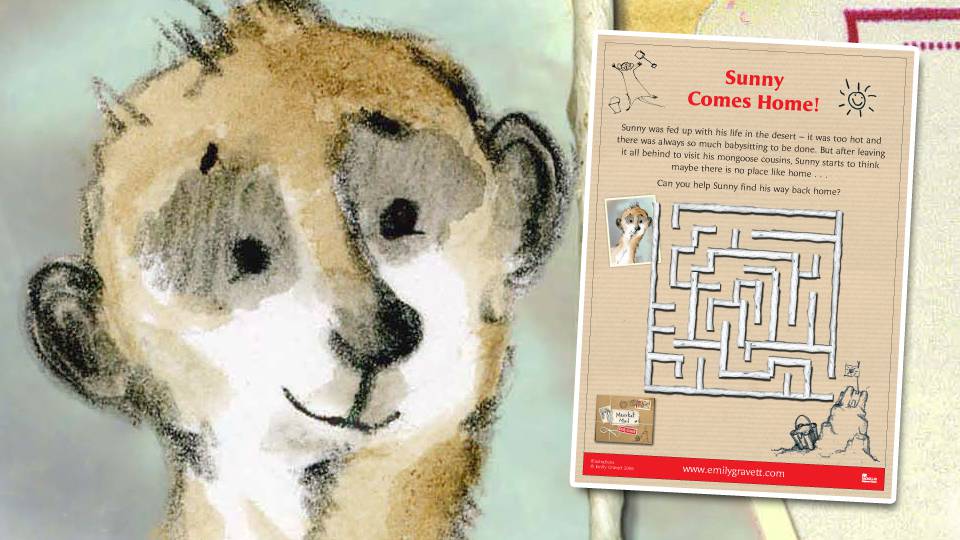 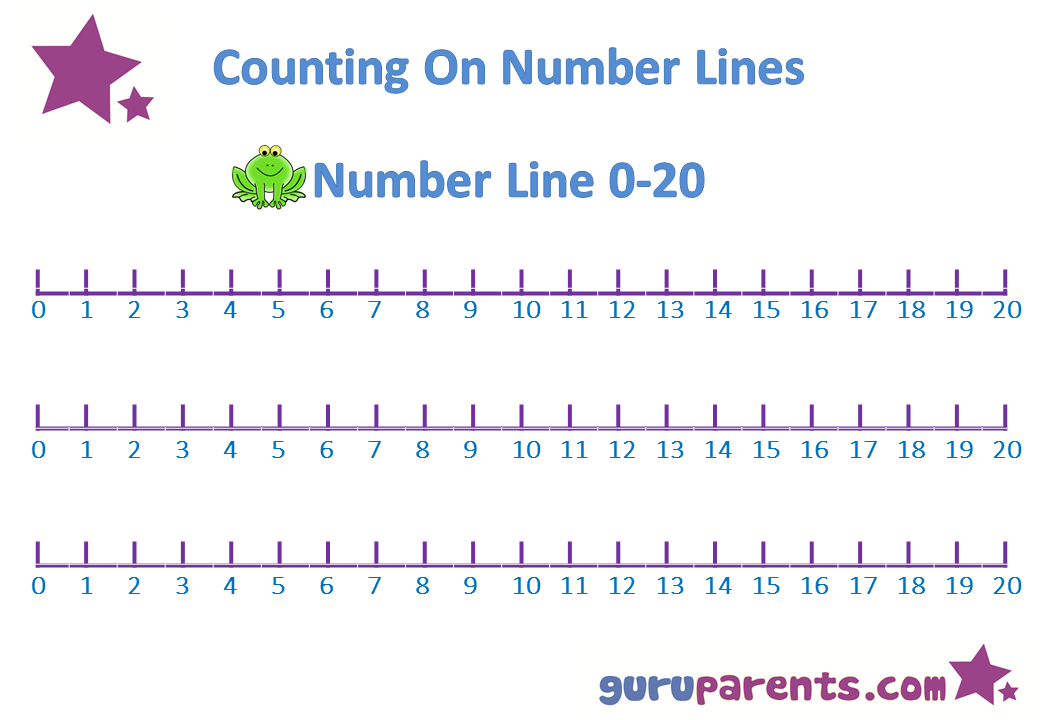 Draw your own addition pictureBin the box below is the word problem and picture for the calculation5 + 3 = 8Beth has 5 purple flowers and 3 pink flowers in her garden.How many flowers does Beth have altogether?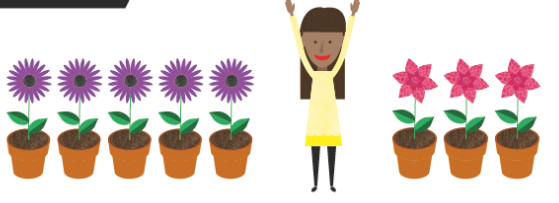 Can you draw the picture for these calculations and tell an adult the word problem to go with it.4 + 3 = 77 + 3 = ___Can you solve these addition word problems?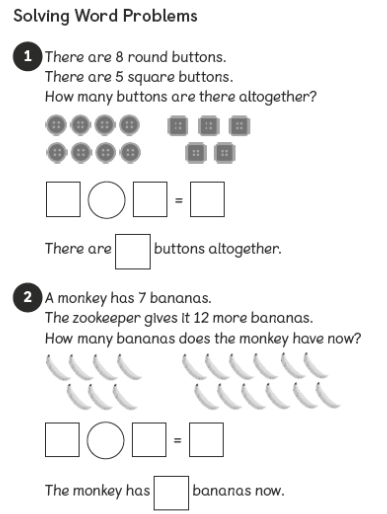 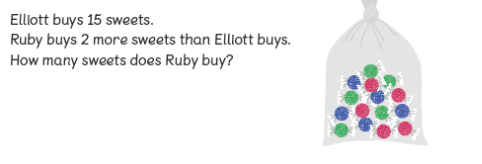 Sunny the meerkat addition word problemsSunny walks 6 miles on Monday and 4 miles on Tuesday. 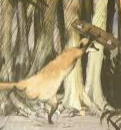 How many miles has he walked altogether?Sunny eats 7 scorpions in the morning and 5 scorpions in the afternoon. 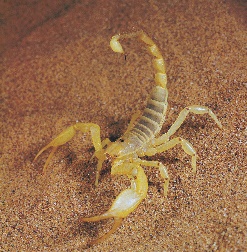 How many scorpions has he eaten altogether? There are 10 yellow balloons at Sunny’s party and 9 red balloons.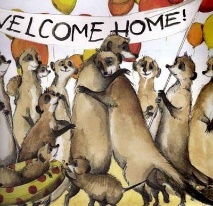 How many balloons does he have altogether?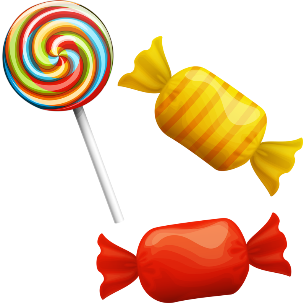 Sunny buys a sweet for 15p and a lollipop for 6p. How much does he spend altogether?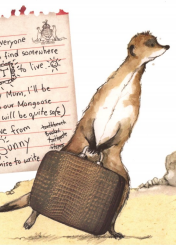 Sunny’s suitcase weighs 3kg to start with.He adds 2kg of scorpion snacks. How heavy is his suitcase now?Can you solve these missing number problems?Count up from the first number to find the missing number.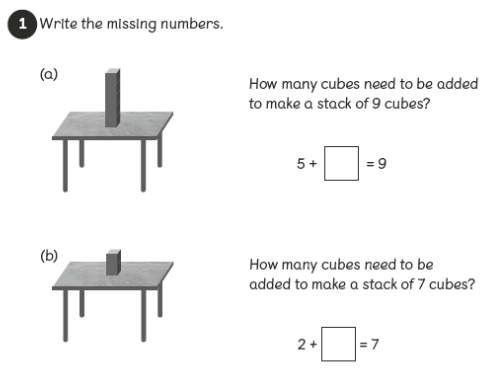 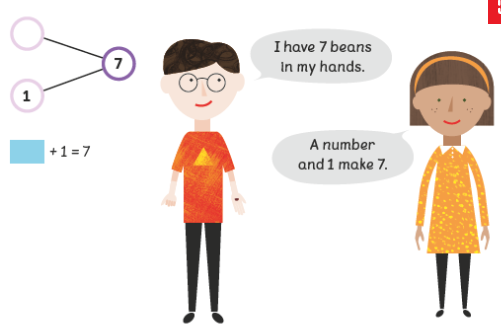 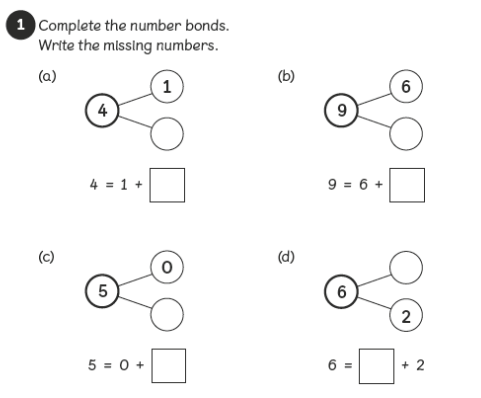 3 + 1 =11 + 5 =4 + 2 = 2 + 12 =3 + 2 = 11 + 4 = 4 + 4 = 7 + 6 = 5 + 2 =10 + 5 = 3 + 3 = 2 + 17 =7 + 5 =6 + 11 =6 + 4 =9 + 9 =5 + 5 = 8 + 12 =6 + 6 = 13 + 8 =